Running Physician Census Reports:Enterprise Medical Record>Physician Reports>ADM.GEP>TBRHSC>Census by Physician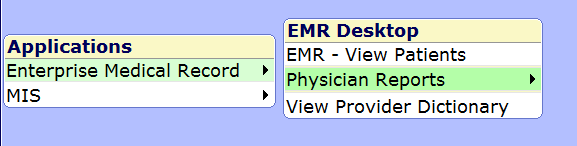 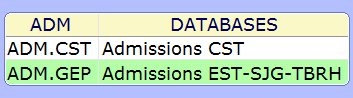 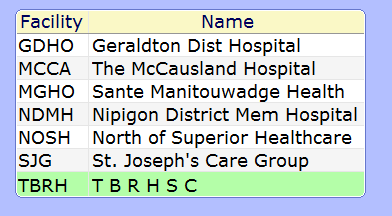 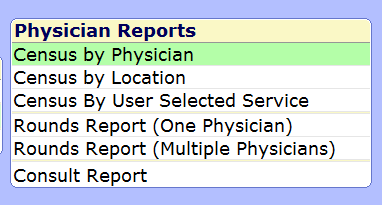 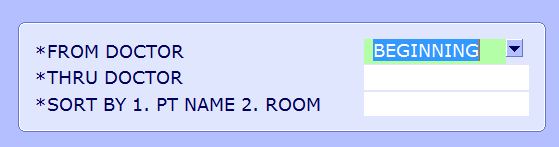 